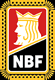 Inderøy Bridgeklubb ønsker velkommen til påskebridge - forbundsturnering!Inderøy Bridgeklubb inviterer tilpåskebridge 2015Sted: 	Sandvollan samfunnshusStart:	Kl. 17.30 onsdag 1.april 2015		Spilleslutt ca kl.02.00 dagen etter.Turneringsform: Parturnering – 60 spillStartkontingent: kr 350,- pr. spiller (juniorer 200,-)Turneringsleder og regnskap: Tormod DalingPremiering til beste fjerdedel + spurtpremierKaffe, brus, kaker med mere:	Påmelding: Senest tirsdag 31.03.15 tilAstrid Grønnesby	tlf. 	45 44 55 41Tormod Daling		tlf.	744 04 585 /90 87 57 72				mail	tormod2d@yahoo.noVi tar også imot påmelding direkte på nett: http://bridge.no/ruter/turneringsinfo/1/1019http://bridge.no/Turneringsweb/Turneringsoversikt